Частное учреждение образовательная организация высшего образования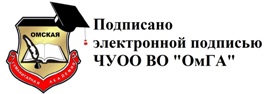 «Омская гуманитарная академия» (ЧУОО ВО «ОмГА»)Одобрено: на заседанииСтуденческого совета ЧУОО ВО «ОмГА»протокол№ 1от 28 сентября 2015 г.Одобрено: Решением Ученого совета...	«ОмГА»8 .09.2015	г.f.tВе:	ш ю:1ного  совета.Э. Еремеев.09.2015 г.ИНСТРУКЦИИпо обеспечению безопасности обучающихся и их антитеррористической защищенности во время пребывания в Частном учреждении образовательной организации высшего образования«Омская гуманитарная академия»Омск, 20152ИНСТРУКЦИЯпо обеспечению безопасности обучающихся во время пребывания в Частном учреждении образовательной организации высшего образования«Омская гуманитарная академия»Инструкция об обеспечении безопасности обучающихся во время пребывания в Частном учреждении образовательной организации высшего образования «Омская гуманитарная академия»  (далее  Инструкция) разработана      в      соответствии      со     статьей      41     Федерального    закона«Об     образовании     в     Российской      Федерации»    от     29.12.20 t2    №273(ред. от 13.07.2015 r., ст. 28, 41, 42), Конституцией Российской Федерации (ст.41, п.3). Федерального закона № 323-ФЗ от 21.11.2011 г. В качестве мер предупредительного характера, направленных на предотвращения возможных террористических актов в здании и на территории Частного учреждения образовательной организации высшего образования «Омская гуманитарная академия».Сотрудникам, студентам категорически запрещается:Оставлять во ·время своего отсутствия не запертым служебное помещение.Оставлять снаружи кmочи от служебного помещения.Оставлять во время своего отсутствия незнакомых посетителей в служебном помещении.Принимать от незнакомых посетителей на хранение какие-либопредметы, вещи и т.п.Принимать от незнакомых посетителей для передачи кому-либо из сотрудников, студентов пакеты, свертки, коробки, игрушки корреспонденцию ипр.После окончания рабочего дня, перед тем как покинутьслужебное помещение необходимо:Осмотреть рабочее место и служебное помещение на возможное наличие подозрительных предметов.Закрыть на запоры окна.Выключить электроприборы и орг. технику.Закрыть помещение.Включить охранную сигнализацию.При приеме посетителей, имеющих при себе хозяйственные сумки, свертки и др. вещи, после окончания приема проводить их к сотруднику охраны;Инструкцияпо действию преподавательского состава, студентов и сотрудников Омской гуманитарной академии, Гуманитарного колледжа при угрозе совершения и осуществлении террористического ак та .Цель	инструкции	ознакомить	с	алгоритмо м	действий	при возникновении экстремальных и чрезвычайных ситуациях.Обнаружение подозрительного предмета, который может оказаться взрывным устройствоПодобные предметы могут быть обнаружены около входа в учреждение, в коридорах, на лестничных площадках, в помещении приемной, вблизи дверей кабинетов сотрудников, а также в местах общего пользования.Внешний вид предмета может скрывать его настоящее назначение. В качестве камуфляжа для взрывных устройств  используются  обычные  бытовые предметы: сумки, пакеты, свертки, коробки, игрушки и т.п.Если обнаруженный предмет не должен, как вам кажется, находиться «в этом месте и в это время», не оставляйте этот факт без внимания.При обнаружении подозрительного предмета (бесхозной вещи):опросите людей находящихся рядом;постарайтесь установить, чья она или кто мог ее оставить. Если хозяин не установлен, немедленно сообщите о находке администрации учреждения;не трогайте, не вскрывайте и не передвигайте находку; зафиксируйте время обнаружения находки;постарайтесь сделать так, чтобы люди отошли как можно дальше отопасной находки;обязательно дождитесь прибытия оперативно-следственной группы.Поступление угрозы по телефонуВ настоящее время телефон является основным каналом поступления сообщений, содержащих информацию о заложенных взрывных устройствах, о захвате людей в заложники, вымогательстве и шантаже.Звонок с угрозами может поступить в адрес любого сотрудника. При наличии АОНа сразу запишите определившийся номер телефона в тетрадь, что позволит избежать его случайной утраты.При наличии звукозаписывающей аппаратуры сразу же извлеките кассету (минидиск) с записью разговора и примите меры к ее сохранности. Обязательно установите на ее место другую кассету.При отсутствии звукозаписывающей аппаратуры и АОНа:постарайтесь дословно запомнить разговор и зафиксировать его на бумаге;по ходу разговора отметьте пол и возраст звонившего, особенности его (ее) речи:голос (громкий или тихий, низкий или высокий), темп речи (быстрый или медленный),	произношение (отчетливое, искаженное, с заиканием, шепелявое, с акцентом или диалектом),	манера	речи	(развязная,	с	издевкой,	с	нецензурными выражениями);обязательно отметьте звуковой фон (шум автомашин или железнодорожного транспорта, звук теле- или радиоаппаратуры, голоса, либо другие звуки);отметьте характер звонка - городской или междугородный;обязательно зафиксируйте точное время начала разговора и его продолжительность;если возможно, еще в процессе разговора сообщите о нем правоохранительным органам;постарайтесь добиться от звонящего максимально возможного промежутка времени для принятия решений по «удовлетворению его требований» или совершения каких-либо иных действий;	не	распространяйте  сведения	о  факте	разговора	и	его содержании, максимально ограничьте число людей, владеющих информацией.В ходе разговора, если возможно, постарайтесь получить ответы  на следующие вопросы:куда, кому, по какому телефону звонит этот человек? какие конкретные требования он (она) выдвигает?выдвигает ли требования он (она) лично, выступает в роли посредника или представляет какую-то группу лиц?на каких условиях он (она) или они согласны отказаться от задуманного? как и когда с ним (с ней) можно связаться?кому вы можете или должны сообщить об этом звонке?По окончании разговора немедленно сообщите о нем администрации учреждения. Если есть  опасения, что ваш телефон прослушивают преступникуперезвоните с другого номера. Кроме угроз, выдвигаемых по телефону лично вам, преступники могут использовать ваш номер телефона для сообщения информации, которую вы должны будете передать в правоохранительные органы. Например, на ваш телефон поступает звонок, в котором неизвестны сообщает, что ваш дом заминирован. При ведении разговора такого рощ старайтесь следовать изложенным выше рекомендациям и получит максимально возможную информацию. По его окончании немедленно сообщите эту информацию в правоохранительные органы.Поступление угрозы в письме11ной формеУгрозы в письменной форме могут поступить в учреждение как по почте, так в различного рода анонимных материалах (записках, надписях, информации на дискете и т.д.).После получения такого рода документа:постарайтесь не оставлять на нем отпечатков своих пальцев;по возможности уберите его в чистый плотно закрываемый полиэтиленовый пакет и поместите в отдельную жесткую папку;если документ поступил в конверте - его вскрытие производите только левой или правой стороны, аккуратно отрезая кромки ножницами;сохраняйте	все: сам документ с текстом, любые вложения, конверт.,упаковку,- ничего не выбрасывайте;не расширяйте круг лиц, знакомых с содержанием документа.анонимные	материалы	не  должны	сшиваться,	склеиваться,	на	них не разрешается делать надписи, подчеркивать или обводить отдельные места тексте, писать резолюции и указания, также запрещается их мять сгибатьнемедленно сообщите о нем администрации учреждения.При	возможном	распространении	террористам сильнодействующих отравляющих веществ, а также распространения через почтовые отправления вложений, обработанных возбудителям опасных заболеванийПри угрозе или имевших случаях распространения террористами через почтовые отправления вложений, обработанных возбудителями опасных заболеваний:- внимательно рассматривать полученную корреспонденцию на предмет: наличие различного рода пятен на упаковке;форма конверта - наличие утолщения;вид написания адреса получателя и отправителя - почерк орфография;материал из которого сделан конверт (герметичная упаковка);слышимый шорох сыпучего материала, при механическом воздействии на упаковку.Если полученная корреспонденция вызывает у Вас подозрение, то обращайте с J:IИM максимально осторожно. Вскрытие конверта не производить.Постарайтесь не оставлять на нем отпечатков своих пальцев.Не мните документ, не делайте на нем пометок. По возможности уберите еп чистый плотно закрываемый полиэтиленовый пакет.Немедленно сообщите о нем администрации учреждения.Захват в заложникиУчреждение может стать местом захвата и удержания заложников Преступники,  могут  добиваться  достижения  своих   политических   целей или получения выкупа.Если вы оказались заложником:не вступать в переговоры с террористами по собственной инициативе;при	необходимости	выполняйте	требования	преступников,	не  противоречьте им, не рискуйте жизнью окружающих и своей собственной;не допускайте действий, которые могут спровоцировать нападающих Iприменению оружия и привести к человеческим жертвам;- постарайтесь запомнить приметы преступников, отличительные черты лиц, одежду, имена, клички, возможные шрамы и татуировки, особенности речи и манеры поведения, тематику разговоров и т.д.;переносите лишения, оскорбления и унижения, не смотрите в глаза преступникам, не ведите себя вызывающе;на совершение любых действий (сесть, встать, попить, сходить в туалет спрашивайте разрешение;если вы ранены, постарайтесь не двигаться, этим вы сократите потер11 крови.Во время проведения спецслужбами операции по вашему освобождению­ неукоснительно соблюдайте следующие требования:лежите на полу лицом вниз, голову закройте руками и не двигайтесь;ни в коем случае не бегите навстречу сотрудникам спецслужб или от них т.к. как они могут принять вас за преступникаесли есть возможность, держитесь подальше от проемов дверей и оконРекомендации руководителям по действиям в экстремальных ситуацияхУчитывая возможность совершения террористических актов на территории учреждения, перед руководителями встают задачи· как по обеспечению их безопасности, так и по выработке и выполнению плана действий в случае поступления сообщений, содержащих угрозы террористического характера.Цель    данных    рекомендаций	помочь руководителям правильно ориентироваться и действовать в экстремальных и чрезвычайных ситуациях, а также обеспечить условия, способствующие расследованию преступлений правоохранительными органами.С учетом особенностей объекта их руководителям надлежит совместно с правоохранительными органами в обязательном порядке разработать инструкции и планы действий на случай возникновения следующих чрезвычайных ситуаций:Обнаружение	подозрительного оказаться взрывным устройством.предмета,	который	можетВ последнее время участились случаи  обнаружения  подозрительных предметов, которые могут оказаться взрывными устройствами. В качестве мер предупредительного характера рекомендуем:ужесточение пропускного режима при входе и въезде на территорию объекта, установку систем сигнализации, аудио- и видеозаписи;ежедневные обходы территории предприятия и осмотр мест сосредоточения опасных веществ на предмет своевременного выявления взрывных устройств и подозрительных предметов;периодическую комиссионную проверку складских помещений; более тщательный подбор и проверку кадров;организацию	и	проведение	совместно	с	сотрудникамиправоохранительных  органов  инструктажей   и   практических   занятий подействиям при чрезвычайных происшествиях;при заключении договоров на сдачу складских помещений в аренду в обязательном порядке включить пункты, дающие право администрации предприятия при необходимости осуществлять проверку сдаваемых помещений по своему усмотрению.В случае обнаружения подозрительного предмета незамедлительно сообщите о случившемся в правоохранительные органы.До прибытия оперативно-следственной группы дайте указание сотрудникам находиться на безопасном расстоянии от обнаруженного предмета.В случае необходимости приступите к эвакуации людей согласно имеющемуся плану.В соответствии с законодательством руководитель несет персональную ответственность за жизнь и здоровье своих сотрудников.Обеспечьте возможностъ беспрепятственного подъезда к месту обнаружения подозрительного предмета автомашин правоохранительных органов, скорой медицинской помощи, пожарной охраны, сотрудников министерства по чрезвычайным ситуациям, служб эксплуатации.Обеспечьте присутствие лиц, обнаруживших находку, до прибытия оперативно-следственной группы и фиксацию их установочных данных.Во всех случаях, дайте указание не приближаться, не трогать, не вскрывать и не перемещать находку. Зафиксируйте время ее обнаружения.Не предпринимайте самостоятельно никаких действий со взрывными устройствами или подозрительными предметами - это может привести к взрыву, многочисленным жертвам и разрушениям.Поступление угрозы по телефонуВ настоящее время телефон является основным каналом поступления сообщений , содержащих информацию о заложенных взрывных устройствах, о захвате людей в заложники, вымогательстве и шантаже.Не оставляйте без внимания ни одного подобного сигнала. Обеспечьте своевременную передачу полученной информации в правоохранительные органы.Значительную помощь правоохранительным органам при проведении оперативно-розыскных мероприятий по данным фактам окажут следующие действия предупредительного характера:проведение инструктажей персонала о порядке действий при приеме телефонных сообщений с угрозами террористического характера;оснащение телефонов объекта, указанных в официальных справочниках, автоматическим определителем номера (АОНом) и звукозаписывающей аппаратурой.З. Поступление угрозы в письменной формеУгрозы в письменной форме могут поступить на объект как по почте, так и в результате обнаружения различного рода анонимных материалов (записок, надписей, информации на дискете и т.д.).После получения такого документа обращайтесь с ним максимально осторожно. По возможности уберите его в чистый плотно закрываемый полиэтиленовый пакет и поместите в отдельную жесткую папку.Постарайтесь не оставлять на нем отпечатков своих пальцев.Если документ поступил в конверте, его вскрытие производите только с левой или правой стороны, аккуратно отрезая кромки ножницами.Сохраняйте все: сам документ с текстом, любые вложения, конверт и упаковку- ничего не выбрасывайте.Не расширяйте круг лиц, ознакомившихся с содержанием документа.Анонимные материалы направляются в правоохранительные органы с сопроводительным письмом, в котором указываются конкретные признаки анонимных материалов (вид, количество, каким способом и на чем исполнены, с каких слов начинается и какими заканчивается текст, наличие подписи и т.п.), а также обстоятельства, связанные с их распространением, обнаружением или получением.Анонимные материалы не должны сшиваться, склеиваться, на них не разрешается делать надписи, подчеркивать или обводить отдельные места в текс'Fе, писать резолюции и указания, также запрещается их мять и сгибать. При исполнении на сопроводительных документах резолюций и других надписей на анонимных материалах не должно оставаться продавленныхследов.Регистрационный штамп проставляется только на сопроводительных письмах организации и заявлениях граждан, передавших в инстанции анонимные материалы.qбеспечьте четкое соблюдение персоналом объекта правил обращения с анонимными материалами.Примите меры к сохранности и своевременной передаче в правоохранительные органы полученных материалов.При	возможном	распространении	террористами сильнодействующих отравляющих веществ, а также распространении через почтовые отправления вложений, обработанных возбудителями опасных заболеванийПри угрозе распространения террористами через почтовые отправления вложений, обработанных возбудителями опасных заболеваний примите меры:по доведению данной информации до сотрудников учреждения, по роду своей деятельности осуществляющих приём почтовых отправлений;осуществлению их инструктажа по порядку действий.Если Вам доложили о получении подозрительной корреспонденции, то немедленно проинформируете правоохранительные органы о случившемся.Захват заложниковЛюбой объект может стать местом захвата или удержания заложников. При этом преступники могут добиваться достижения своих политических целей или получения выкупа. В подобных ситуациях в качестве посредника при переговорах террористы обычно используют руководителей объектов.Во всех случаях, жизнь людей становится предметом торга и находится в постоянной опасности.Захват всегда происходит неожиданно.Вместе с тем выполнение мер предупредительного характера (ужесточение пропускного режима на территорию объекта, установка систем сигнализации, аудио- и видеозаписи, проведение тщательного подбора и проверки кадров, организация и проведение совместно с сотрудниками правоохранительных органов инструктажей и практических занятий по действиям в условиях чрезвычайных ситуаций) поможет снизить вероятность захвата людей на объекте.При захвате людей в заложники необходимо:o сложившейся на объекте ситуации незамедлительно сообщить в правоохранительные органы;не вступать в переговоры с террористами по собственной инициативе; принять   меры  к  беспрепятственному  проходу  (проезду)   на  объектсотрудников	правоохранительных	органов,	МЧС,	автомашин	скороймедицинской помощи;по прибытию сотрудников спецподразделений УФСБ и УВД оказать им помощь в получении интересующей их информации;при необходимости, выполнять требования преступников, если это не связано с причинением ущерба жизни и здоровью людей, не противоречить преступникам, не рисковать жизнью окружающих и своей собственной;не допускать действий, которые могут спровоцировать нападающих к применению оружия и привести к человеческим жертвам.ПАМЯТКАПРИ УГРОЗЕ ТЕРРОРИСТИЧЕСКИХ АI<:ТОВПОМНИТЕ! Правильные и грамотные действия помогут сохранить Вашу жизнь. Террористы могут установить взрывные устройства в самых неожиданных местах: на доро­гах, жилых домах, на транспорте, в общественных местах, припаркованных автомобилях. В на­ стоящее время могут использоваться как промышленные, так и самодельные взрывные устройства, замаскированные под любые предметы.Ме ры безо пасности при угрозе проведения теракта:Будьте предельно внимательны и доброжелательны к окружающим вас людям.Ни при каких условиях НЕ ДОПУСКАЙТЕ ПАНИКИ!!!Если есть возможность, отправьтесь на несколько дней на дачу, в деревню, к родственникам за город.Обезопасьте свое жилище:уберите пожароопасные предметы - старые запасы красок, лаков, бензина и т.п.;уберите с окон горшки с цветами (поставьте их на пол);задерните шторы на окнах - это защитит вас от повреждения осколками стекла;Сложите в сумку необходимые вам документы, вещи, деньги на случай экстренной эвакуации.По возможности реже пользуйтесь общественным транспортом.Отложнте посещение общественных мест,Окажите психологическую поддержку старым, больным, детям.Вы об нар уж или взрывоопасный предмет:Заметив взрывоопасный предмет (гранату, снаряд, бомбу и т.п.), не подходите близко к не­ му, позовите находящихся поблизости людей и попросите немедленно сообщить о находке в мили­ uию. Не позволяйте случайным людям прикасаться к опасному предмету или пытаться обезвредить его.Совершая поездки в общественном транспорте, обращайте внимание на оставленные сумки,. портфели, свертки, игрушки и другие бесхозные предметы, в которых могут находиться самодель­ ные взрывные  устройства.  Немедленно  сообщите об этом водителю, любому работнику милиции. Не открывайте их. не трогайте руками, предупредите стоящих рядом людей о возможной опасно­ сти.Заходя в подъезд обращайте внимание на .посторонних людей и незнакомые предметы, как правило взрывное устройство в здании закладывается в повалах, на первых этажах, около мусоро­ проводов, под лестницами. Будьте бдительны и внимательны.Е сл и вд руг произошел взрыв:По возможности уточните обстановку.В случае эвакуации возьмите документы и предметы первой необходимости.Продвигайтесь осторожно, не трогайте поврежденные конструкции и оголившиеся провода.Во избежание взрыва, скопившихся в разрушенном или поврежденном помещении газов не поль­ зуйтесь открытым пламенем (спичками, свечами, факелами и т.д.)Действуйте в строгом соответствии с указаниями должностных лиц спасателей, пожарных, мили­ции, прибывших для оказания помощи.Вас завал11ло обломкам и стен:Постарайтесь не падать духом, дьШJите глубоко и ровно, приготовьтесь терпеть голод ижажду. Голосом и стуком привлекайте внимание людей. Если вы глубоко от поверхности земли,перемещайте влево - вправо любой металлический предмет (кольцо, ключи и т.п.), для обнаружения вас металлолокатором.Если пространство около вас относительно свободно, не зажигайте спички, свечи, берегите кислород. Продвигайтесь осторожно, стараясь не вызвать нового обвала, ориентируйтесь по движе­ нию воздуха, поступающего снаружи. Если у вас есть возможность, с помощью подручных предме­ тов (доски, кирпича и т.п.) укрепите потолок от обрушения и дожидайтесь помощи. При сильной жажде положите в рот небольшой гладкий камешек или обрывок носового платка и сосите его, ды­ ша носом.ПРАВИЛАбезопасного поведения при пожареПри пожаре необходимо:немедленно покинуть здание, используя для этого основные и запасные выходы, наружные и-внутренние лестницы. При этом не следует пользоваться лифтом;если в здании прозвучал сигнал тревоги также необходимо немедленно покинуть здание;сообщить о пожаре в "Службу спасения" по телефону 01, назовите свою фамилию, точный адрес. Организуйте встречу прибывающих подразделений;если очаг пожара небольшой, то до прибытия пожарной команды попытайтесь потушить его имеющимися подручными средствами пожаротушения;сохраняйте самообладание, способность быстро оценивать обстановку и принимать правиль­ ные решения. Стремитесь подавить растерянность и панику в себе и окружающих;проходя через горящее помещение, накройтесь с головой мокрой материей (покрывалом, одеялом, пледом), через задымленные помещения двигайтесь ползком или пригнувшись – меньше вероятность задохнуться в дыму;если на вас загорелась одежда, не пытайтесь бежать, а постарайтесь сбить пламя, перекаты­ ваясь по полу, или, если есть возможность, потушите горящую одежду водой (снегом, землей);из нижнего этажа здания можно эвакуироваться самому через окна, балконы, используя под­ ручные средства (веревки, багажные ремни, связанные простыни, занавески);для защиты органов дыхания от продуктов горения (угарного, углекислого газа) дышите че­ рез влажный платок, ткань;выходить из зоны пожара рекомендуется в наветренную сторону, то есть в сторону, откудадует ветер;при выходе из здания по задымленной лестничной клетке передвигайтесь вдоль стены;перед тем как открыть дверь в задымленное или горящее помещение, встаньте сбоку от нее, под защиту стены или перегородки, осторожно откройте дверь. Опасно входить в задымлен­ ную зону при видимости менее 1О метров;при поиске и спасении пострадавших соблюдайте меры безопасности, обращайте внимание на состояние перекрытий, трещины в стенах, перегородках. Помните, что маленькие дети от страха прячутся в укромные места (под стол, под кровать, забиваются в угол). Окликните их, а найдя, эвакуируйте из горящего (задымленного) помещения соблюдая меры безопасности.если горит электропроводка, обесточьте её (нужно выключить рубильник или удалить предохранительные пробки), после чего попытайтесь потушить горящие элементы и вызовите пожарную команду.Управление по делам ГОЧС Центрального административного округа